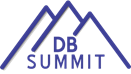 July 20, 2014 OSEP/NCDB DEAF-BLIND SUMMITAGENDA 8:00 AM – 8:30 AM   									Foyer: Wilson Suite ABCRegistration8:30 AM – 9:45 AM   										Wilson Suite ABCOpening [D. Jay Gense, NCDB Project Director; Jo Ann McCann, OSEP Project Officer/Deaf-Blind Portfolio Lead]Welcomes and acknowledgementsIntroductions of new project personnel‘Setting the table’ for the day/process9:45 AM – 10:15 AM	Break (Meet and Greet)10:15 AM – 11:30 AM   		Rooms listed in bold below	Concurrent Session A11:30 AM – 1:00 PMLunch on your own1:00 PM – 2:15 PM   						Rooms listed in bold below	Concurrent Session B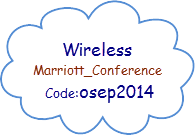 2:15 PM – 2:30 PM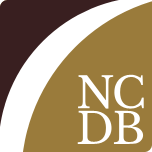 Break2:30 PM – 3:45 PM   						Rooms listed in bold below	Concurrent Session C3:45 PM – 4:00 PMBreak4:00 PM – 4:45 PM   										Wilson Suite ABCClosing  [D. Jay Gense, NCDB Project Director]What’s nextWrap-up5:00 PM – 6:00 PM   										    Delaware SuiteCelebrations Social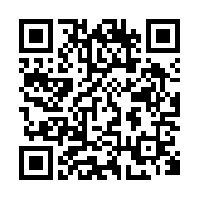 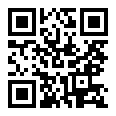 DB Connect ~ DB Summit Social App! Stay connected throughout the day.https://nationaldb.org/dbconnectDeaf-Blind Summit 2014 Group (Meeting materials, forums, session summaries)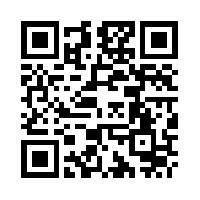 https://nationaldb.org/groups/page/75/db-summit-2014We would like to extend a big thank you to the State Deaf-Blind Project personnel who participated in the DB Summit planning process: Maurice Belote (CA), Leslie Buchanan (UT), Cassondra Glausier (LA), Heather Herbster (OH), Tracy Luiselli (NEC) Jennifer Tarnay (HI/PB), Emily Taylor-Snell (FL/VI)Wilson Suite ABC Early Identification& ReferralBarb PurvisTanni AnthonyHarding (Mezzanine)Building NetworkNeurons Gail LeslieKatie HumesCoolidge (Mezzanine)Transition Mike FagbemiSusie MorganToni HollingsworthHoover (Mezzanine)ProfessionalDevelopmentCyral MillerTeresa CoontsWilson Suite ABC Intervener ServicesPeggy MalloyJulie DurandoHarding (Mezzanine)Intensive TAKathy McNultyJerry PetroffCoolidge (Mezzanine)LiteracyNancy SteeleAnnette CareyHoover (Mezzanine)Initial Deaf-Blind Professional LicensureChris MontgomeryLinda McDowellWilson Suite ABC Intervener Training Modules (OHOA)Amy ParkerLeslie BuchananHarding (Mezzanine)Family EngagementDiane HaynesClara BergSherri StangerCoolidge (Mezzanine) ‘Passing the Baton’ - retirements/transitionsLisa PoffMaurice BeloteHoover (Mezzanine)Data ManagementMichelle ClyneTracy Evans Luiselli